  Happy Valentine’s Day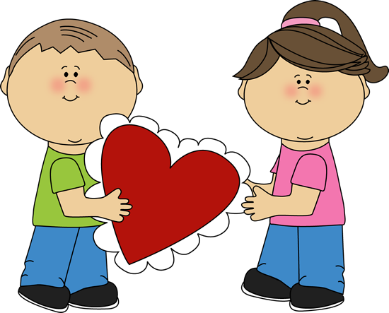                      Our Class List    Andi          Brayden            DamienDeklin            Eligah               EmilyIsabella        Kennedy            Lydia                 Mack              Maddy            Peyton           Sawyer            Tate              ZayneMiss Holland    Mrs.Sullivan-Goguen                                                                                                                               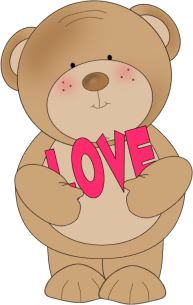 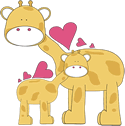 